Medical Consent Form 2024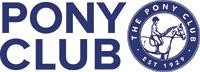 This form is to be completed by the person with parental responsibility for each Pony Club Member. Date of Camp / Course / Visit  	From _______________________________ To ________________________________ BRANCH / LINKED CENTRE _________________________________________________________________________ Name of Member ___________________________________________________  Date of Birth ____ /____ / ________ Name(s) of Parent / Guardian ________________________________________________________________________ Authorised contact if parent unattainable ____________________________ Tel. No. ________________________ Address of Parent / Guardian ________________________________________________________________________ _____________________________________________________________________________________________________ Tel. Number (Day) _____________________________________   (Night) _____________________________________ Fax Number _________________________________________ Email _________________________________________ Member’s General Practitioner  NAME ______________________________________________________________ NAME & ADDRESS OF PRACTICE ____________________________________________________________________ ______________________________________________________________________________________________________ Please state insulin medication and detail emergency procedures for hypos on the next page If yes to any of the above, please specify the nature of the problem ______________________________________________________________________________________________________ Are contact lens worn? 	YES / NO Religion, if applicable to Medical Treatment __________________________________________________________ Are there any other problem of which the Safeguarding Officer should be made aware?   YES / NO _____________________________________________________________________________________________________ Does he / she regularly take any form of medication?   YES / NO   (If so, please detail on next page) Does he/ she need to carry an adrenaline auto-injector?   YES/NO   Reason: _____________________________ What type and dose is the adrenaline auto-injector? __________________________________________________ Are there any current injuries / operations / medical treatments?   YES / NO    If so, please explain. _____________________________________________________________________________________________________ Any previous operations, e.g. appendix?  YES / NO     If so, please explain _____________________________________________________________________________________________________ Has your child received all expected immunisations including tetanus?   YES / NO If no, please detail what was missed __________________________________________________________________ The Pony Club: Health, Safety & Safeguarding Committee, October 2017 	Page 1 of 2  Medical Consent Form 2024Medicines Administration by Member Of Staff Or Member Whilst my child is away, I authorise you to give the following medicines to my child (please delete the paracetamol line if you do not wish for your child to be give paracetamol under any circumstances). Please state if your child carries and takes their own supply of medication e.g. asthma inhalers, contraceptive pills / implants. All the medicines specified below have been prescribed by a registered and licensed medical practitioner and will be provided in the original packet / box / bottle with the child’s name and date of birth clearly marked. I agree that the medicines are necessary for my child, that they will be given without intending harm to the child and I indemnify The Pony Club or its Branches / Linked Centres against any loss or claim associated whatsoever with the administration of the medicines specified below. In the event of my daughter / son requiring emergency medical or dental treatment whilst taking part in the Pony Club activity as described above, and an Officer or other responsible adult being unable to contact either myself or other person with a parental responsibility for my daughter / son, I hereby authorise the District Commissioner / Centre Proprietor or other Official of the Pony Club to obtain such medical or dental treatment for my child as they, in their absolute discretion, think necessary after consultation with a medical or dental practitioner. This authority extends to all medical and dental treatment including the giving of an anaesthetic where necessary. Data provided will be stored and used in line with current data protection regulations. Does he / she suffer from:  * Asthma 	 	 YES / NO * Epilepsy 	 	 YES / NO * Migraine 	 	 YES / NO * Diabetes 	 	 YES / NO * Dyslexia 	 	 YES / NO * Hay Fever 	 	 YES / NO * Heart / Lung Disorder 	 YES / NO * Bone / Joint Impairment  YES / NO * Vision / Hearing Defects  YES / NO * Allergy to Drugs / Food  YES / NO * Gynaecological Disorders YES / NO * Ear, Nose & Throat     	  YES / NO * Gastro-intestinal Disorders YES / NO  * Any skin complaint 	 YES / NO *Any other medical Disorder YES / NO * Special dietary requirements YES / NO Name of medicine Strength of medicine How much to give each time Type (tablet / liquid / inhaler) When to be given (time of day) Any other information about this medicine MY CHILD IS ALLERGIC TO THE FOLLOWING MEDICINES (please note if this box is not completed no medicines will be given. Please state if no known allergies.) MY CHILD IS ALLERGIC TO THE FOLLOWING MEDICINES (please note if this box is not completed no medicines will be given. Please state if no known allergies.) MY CHILD IS ALLERGIC TO THE FOLLOWING MEDICINES (please note if this box is not completed no medicines will be given. Please state if no known allergies.) MY CHILD IS ALLERGIC TO THE FOLLOWING MEDICINES (please note if this box is not completed no medicines will be given. Please state if no known allergies.) MY CHILD IS ALLERGIC TO THE FOLLOWING MEDICINES (please note if this box is not completed no medicines will be given. Please state if no known allergies.) MY CHILD IS ALLERGIC TO THE FOLLOWING MEDICINES (please note if this box is not completed no medicines will be given. Please state if no known allergies.) Paracetamol I authorise the person in charge or their designated deputy to give up to 2 doses of paracetamol of a dosage suitable for the age and weight of my child in a form suitable for my child. I understand that on the administration of the second dose I will be contacted regardless of the time of day or night.  I authorise the person in charge or their designated deputy to give up to 2 doses of paracetamol of a dosage suitable for the age and weight of my child in a form suitable for my child. I understand that on the administration of the second dose I will be contacted regardless of the time of day or night.  I authorise the person in charge or their designated deputy to give up to 2 doses of paracetamol of a dosage suitable for the age and weight of my child in a form suitable for my child. I understand that on the administration of the second dose I will be contacted regardless of the time of day or night.  I authorise the person in charge or their designated deputy to give up to 2 doses of paracetamol of a dosage suitable for the age and weight of my child in a form suitable for my child. I understand that on the administration of the second dose I will be contacted regardless of the time of day or night.  I authorise the person in charge or their designated deputy to give up to 2 doses of paracetamol of a dosage suitable for the age and weight of my child in a form suitable for my child. I understand that on the administration of the second dose I will be contacted regardless of the time of day or night.  Signature: Print Name: Date: Role / Relationship: 